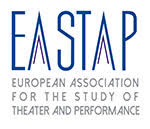 The objective of the journal is to become an open window onto Theatre and Performance. It is a place in which to develop our discipline as well as to search for new directions. It will stimulate a close dialogue between theory and practice, and between theatre and performance scholars and artists across Europe. It is a space where theatre can reflect and be critical about itself, and a space intimately connected with the world that surrounds it. Starting from the local, it is also a place in which to question the global and to promote boundary-crossing, taking in consideration European backgrounds and the variety of methodologies and theoretical approaches to our field.  It also will work to enable a number of languages to be used within the journal. The journal is committed to the following:Endeavor to make a range of European voices heard in a variety of languages, in order to become a site for exchange. Give space to artists’ research;Provide reports on current academic research from across Europe;Focus on local issues that can become the subject of journal special issues;Give access to books that are inaccessible owing to language barriers.The Journal will stimulate an intense dialogue between all stakeholders: universities, performance scholars and artists across Europe, regardless of nationality or language. It will provide an open space in which to promote fruitful exchange.